The City of WilliamsonP.O. Box 9Williamson, Georgia 30292Steve Fry, Mayor																Bunny Scoggins, City Council Post 3Stephen Levin, City Council Post 1										Carol Berry, City Council Post 4Melissa Kelsey, City Council Post 2										Brenda Bennett, City Council Post 5AGENDAFY 2019 Budget Hearing6 September 2018 6:30 PMCALL TO ORDER, WELCOME……….Mayor Steve Fry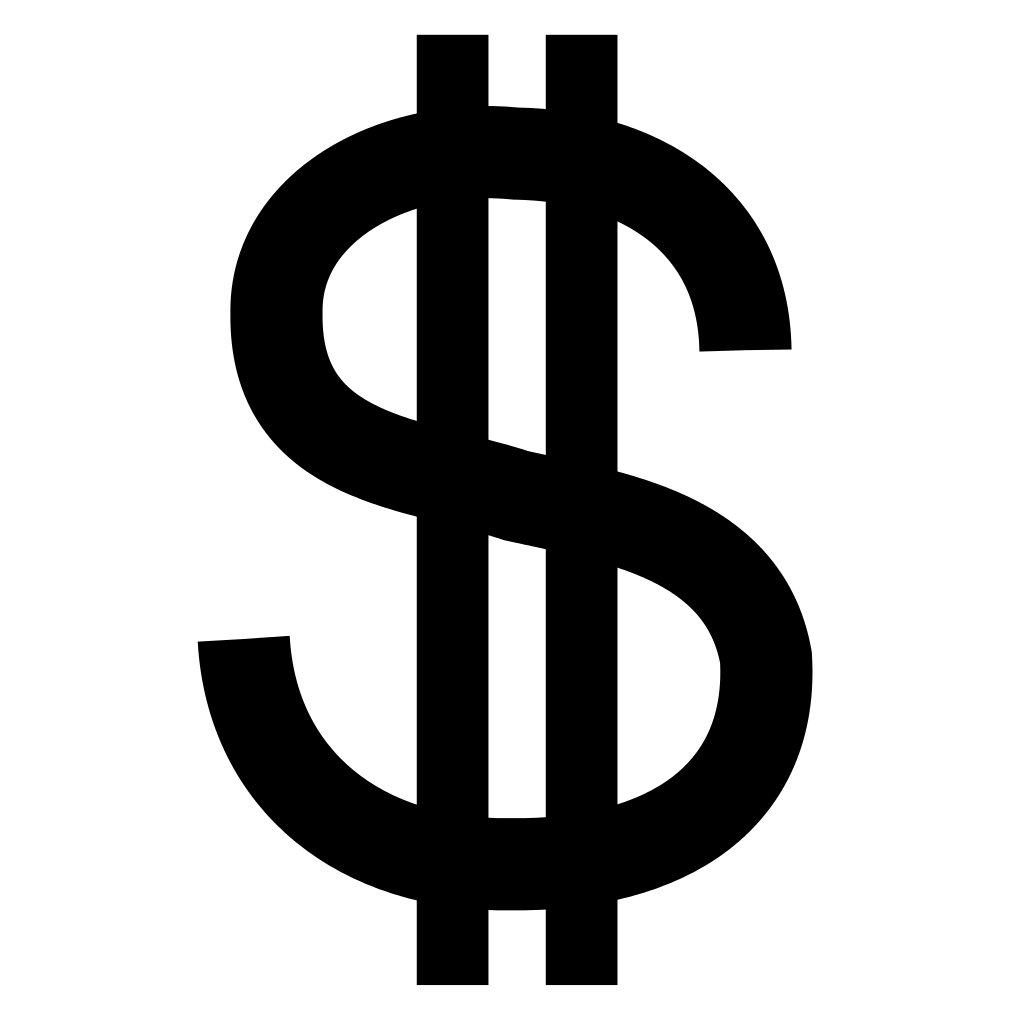 PUBLIC HEARING FOR THE FISCAL YEAR 2019 GENERAL FUND BUDGETADJOURNMENT	